Virginia Career and Technical Education Advisory Committee MeetingJanuary 20, 2022 - 9 a.m. to 1 p.m.Virtual Zoom MeetingThe Virginia Career and Technical Education Advisory Committee will hold its quarterly meeting, beginning at 9 a.m., January 20, 2022. The agenda is provided below. Oral public comment will not be accepted; written public comment should be sent via email at cte@doe.virginia.gov. Written public comment received by 5 p.m. on Tuesday, January 18, 2022, will be provided to the Committee in a timely manner.The meeting will be open to the public for viewing.  The meeting will be livestreamed on the VDOE YouTube channel. 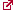 TENTATIVE AGENDA9 a.m. Opening Remarks and Welcome	Dr. Sukeena Stephens, ChairPublic CommentIntroductionsApproval of October 14, 2021 MinutesVulnerability to COVID-19 Impact	Kathryn Crespin, AnalystResearch and Policy 
Demographics Research Group, Weldon Cooper Center, UVAWork-Based Learning Update	Sharon Acuff, VDOE WBL CoordinatorNikki Finley, VDOE WBL SpecialistErika Temple, VDOE WBL SpecialistMaritime Report	Dr. Sukeena StephensThe Marketing of CTE including CTE Month	Dr. Sukeena StephensDepartment of Education Update	 Dr. David Eshelman, DirectorWorkforce Development and InitiativesAdvisory Committee Member Roundtable	Individual MembersVirginia ACTE	Darla Miller, Virginia ACTE LiaisonBreaks as needed1p.m. AdjournNext Meeting, April 14, 2022, (9 a.m. to 12 p.m.).